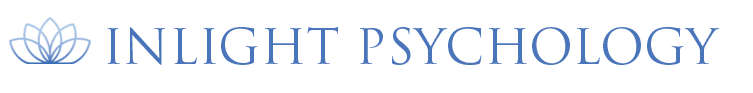 Date: ____________REFERRAL TEMPLATE TO INLIGHT PSYCHOLOGY FOR REFERRING DOCTORREFERRING GP:_____________________________________________________________________(GP Name)______________________________________________________________________ (Address)REFERRING TO: Psychologist/Inlight PsychologySuite 506, Level 5, 9-13 Bronte Road BONDI JUNCTION NSW 2022Dear Psychologist/Inlight Psychology,RE: _____________________________________(Patient full name)     DOB: ___/___/________I am referring ________________________ (Patient name) for continued psychological treatment at Inlight Psychology on the (please tick one below): Mental Health Treatment Plan (MHTP) OTHER: ______________________________________________________________________They are seeking psychological treatment for: ________________________________ (diagnosis)I believe they would benefit from further therapy sessions with yourself. I am referring them for (please tick one below): 6 sessions (first referral usually recommends this number) 4 sessions (2nd referral, after initial 6 sessions used) OTHER: _______________Extra Notes:______________________________________________________________________________________________________________________________________________________________________________________________________________________________________________________Kind regards, (please include signature below)Dr  ________________________________Provider number: ______________________________